Pistes pour l’éducation en vue d’un développement durable (EDD) Cycle 2 (8-12 ans)Les ficelles de mon assietteUne activité pour sensibiliser les élèves aux enjeux denotre consommation alimentaire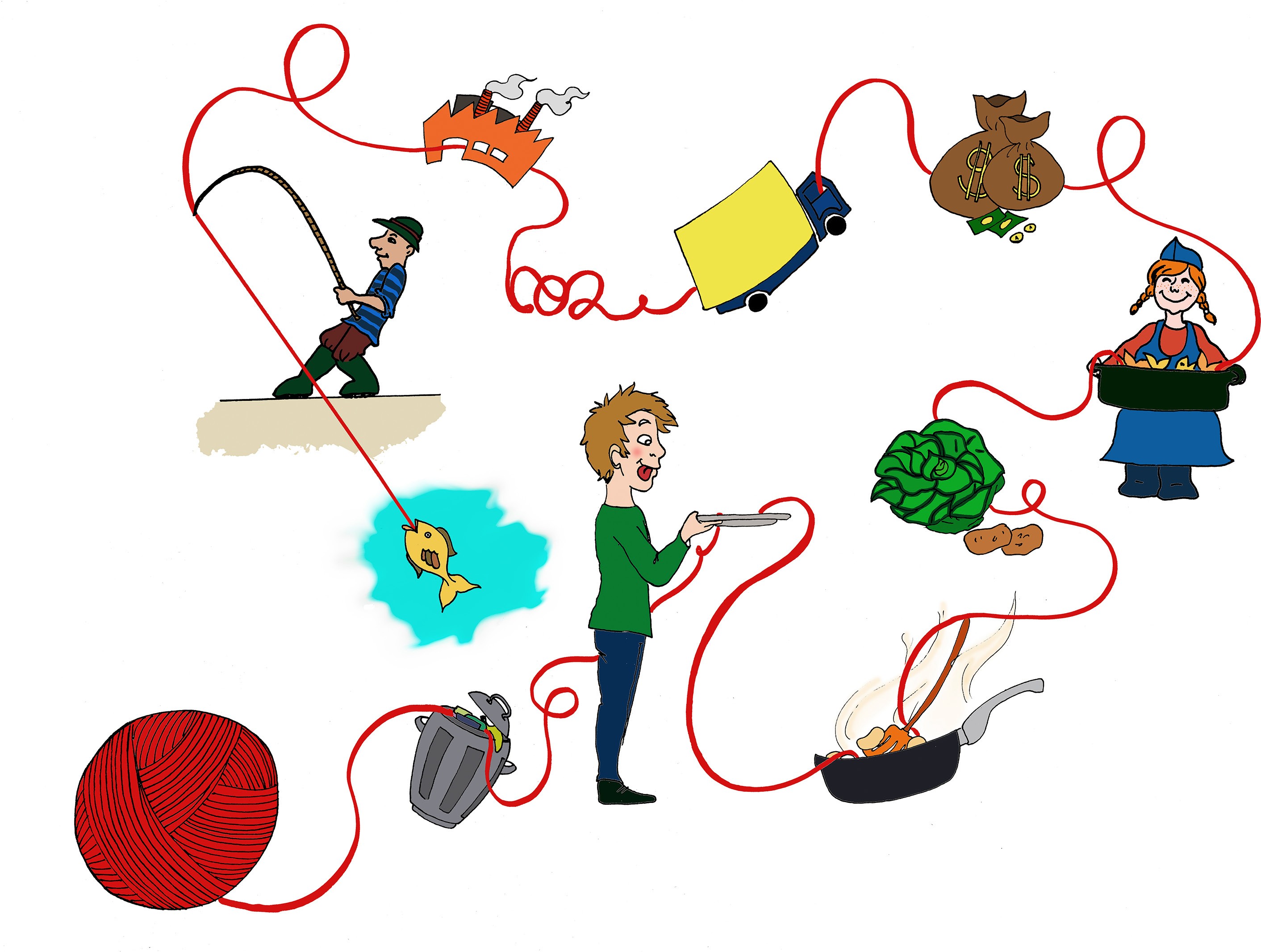 ObjectifsLes ficelles de mon assiette est une activité qui permet d’aborder de manière ludique notre consommation alimentaire. Les élèves sont invités à personnifier un aliment de l’assiette (par exemple : la courgette) ou un élément en lien, par exemple : le paysan, le supermarché ou le pétrole, et à représenter ensuite les liens existants à l’aide d’une ficelle. Cet exercice permet de :prendre conscience de certains impacts de nos choix alimentaires au niveau social,environnemental et économique ; exercer la capacité à faire des liens ;se positionner et imaginer des pistes d’action concrètes.Indications pratiquesPublic-cible : élèves du cycle 2 [8-12 ans]Durée : 2 à 3 périodes au total (+ prolongements possibles). L’amorce est suivie d’un petit travail qui peut être réalisé soit à la maison, soit en classe. Les parties I et II peuvent être proposées à la suite ou à des moments différents.Matériel : identités à imprimer à double et à découper, pelote de ficelle, scotch pour tracer les contours de l’assiette, fiches thématiques pour l’enseignant-e, grandes feuilles pour retranscrire les liens (point 7).Lieu : pour les points 4 et 5, une salle suffisamment spacieuse est nécessaire (par ex : salle de gym).Préparation pour l’animation de l’activité : les fiches thématiques offrent des informa- tions complémentaires en lien avec certains thèmes que cette activité permet d’aborder. Il n’est pas nécessaire de lire toutes les fiches ! C’est à l’enseignant-e d’identifier celles qui lui seront utiles, en fonction des thématiques choisies.L’éducation en vue d’un développement durable (EDD)De par son caractère interdisciplinaire et les compétences qu’elle exerce, l’activité Les ficelles de mon assiette s’intègre dans l’éducation en vue d’un développement durable (EDD). Ainsi, les principes pédagogiques propres à l’EDD se retrouvent dans les objectifs del•’activité :encourager la pensée en systèmes et le changement de perspective ;tenir compte des différentes dimensions d’un problème, en mettant en évidence les implications concrètes dans la vie des élèves ;adopter une vision à long terme et envisager des scénarios d’avenir ;engager une réflexion participative sur des valeurs, des modes de pensée et des conte- nus en lien notamment avec la société, l’environnement, l’économie, la politique, la santé et les enjeux mondiaux.DÉROULEMENTIntroduction et distribution des identités (classe)L’enseignant-e annonce que la classe va faire une activité sur l’alimentation et que, pour se préparer, les élèves vont recevoir une « identité » : un personnage dans la peau duquel ils devront se glisser. Les élèves sont regroupés par paires. Chaque paire reçoit une même identité : les deux élèves se voient distribuer le même billet (si la classe est composée d’un petit nombre d’élèves : distribuer une identité différente par élève). Les identités avec la mention « O » pour « obligatoire » doivent être distribuées en premier. Pour les autres, l’enseignant-e choisit parmi celles qui lui paraissent les plus appropriées, en fonction du degré de difficulté et des thématiques abordées. A noter que, sur chaque identité, les liens les plus explicites avec les autres identités sont indiqués en gras.Travail à la maison (peut aussi être réalisé en classe) (20-30 min.)Chaque élève prend connaissance de son identité et répond aux questions posées. Ce travail peut nécessiter d’effectuer une petite recherche sur Internet ou de solliciter l’aide d’un adulte. Facultatif : chaque élève (ou paire d’élèves) peut illustrer son identité par un petit dessin, qu’il accrochera autour de son cou pour les étapes 4 et 5.Introduction à la notion de lien (5 à 10 min)L’enseignant-e annonce que l’activité va consister en la recherche de liens (ou relations) entre les différentes identités représentées par les élèves. Il/elle demande aux élèves de définir la notion de lien et de donner des exemples. Une possibilité pour illustrer cette notion est de demander s’ils savent qui a cousu le T-shirt ou le pull qu’ils portent. Les élèves recherchent alors l’étiquette qui indique le pays d’origine de leur vêtement. Ils sont ensuite invités à imaginer la personne qui, dans une usine de ce pays, a cousu ce vêtement. L’enseignant-e demande aux élèves de réfléchir sur les liens possibles entre eux et cette personne, même si des centaines ou des milliers de kms les séparent. Il/elle mène une petite discussion pour rendre explicite le fait que de multiples acteurs et ressources « se cachent » dans le T-shirt. L’enseignant-e annonce que, pour la suite de l’activité, on va s’intéresser aux liens entre les aliments de notre assiette et le reste du monde.Identification des liens (10 min)Les élèves intègrent leurs « personnages » (si des dessins ont été réalisés au point 2, ils les portent autour du cou). Ils se baladent librement dans la salle. Pour cette partie, ils peuvent prendre avec eux le billet présentant leur identité et le lire si nécessaire. Les deux élèves représentant la même identité se baladent séparément.Consigne : « Dès que vous vous retrouvez face à un-e autre élève, vous vous arrêtez et présentez mutuellement votre identité en quelques phrases. Vous recherchez ensuite ensemble les liens qui peuvent exister entre vos 2 identités. Certains de ces liens sont indiqués sur vos billets (mots en gras). Mais vous pouvez aussi trouvez d’autres liens,en fonction de vos connaissances ou de votre imagination.» . Il n’est pas nécessaire de poursuivre l’exercice jusqu’à ce que tous se soient présentés mutuellement.Modélisation avec la ficelle (15 à 20 min)Les élèves mettent de côté leur billet et se regroupent par paires. Ces paires se disposent dans la salle de la manière suivante :Au centre : les différents aliments de l’assiette. Il est possible de représenterl’assiette autour d’eux en traçant ses contours au sol avec du scotch. Autour : toutes les autres identités.L’enseignant-e donne la pelote à une identité de l’assiette et l’invite à se présenter brièvement, avant de demander : « Y a-t-il une identité hors de l’assiette qui pense être en lien avec cet aliment? Et pourquoi?» L’identité de l’assiette conserve alors l’extrémité de la ficelle et passe la pelote à l’autre personne et ainsi de suite (pour les paires d’élèves : un-e peut tenir la ficelle et l’autre passer la pelote). L’enseignant-e veillera à ce que la pelote repasse régulièrement par l’assiette. Il est important de toujours justifier un nouveau lien. L’enseignant-e peut alimenter la discussion avec quelques questions ou explications relatives au contexte. Si plus aucune personne ne s’annonce, l’enseignant-e propose à un nouvel aliment de l’assiette de se présenter, en lui passant la pelote. Vers la fin, s’il reste des élèves qui ne se sont pas exprimés, l’enseignant-e leur passe la pelote et les invite à se présenter, avant de demander à la classe : « Qui pourrait être en lien avec cette identité ?». Lorsque chacun-e s’estexprimé-e, pour clôturer l’exercice, les élèves sont invité-e-s à tendre le fil qui les relie afin de sentir toutes les tensions et relations au sein du système.Débriefing à chaud (env. 10 min)Etape importante qui peut se décomposer en 2 phases :Expression du ressenti : Ai-je réussi à m’identifier à mon personnage? Qu’ai-je ressenti pendant l’activité ? Qu’est-ce que j’ai aimé / moins aimé?Première réflexion sur les apprentissages : Qu’ai-je appris de nouveau? Qu’est-ce qui m’a étonné?Consolidation des apprentissages (env. 25 min)L’enseignant-e peut organiser cette partie comme il/elle le souhaite, en fonction des éléments ressortis lors des étapes précédentes et des thématiques qu’il/elle souhaite aborder. Voici une suggestion de méthode :Par groupes de 2-3, les élèves reçoivent une grande feuille, sur laquelle est représentée l’assiette au centre, avec le nom des aliments à l’intérieur, et le nom des autres identités autour. Les groupes doivent noter les liens dont ils se souviennent, en les indiquant par des flèches et mots-clés. Ensuite, mise en commun. L’enseignant peut alors revenir sur l’un ou l’autre lien qu’il/elle souhaite approfondir avec la classe, par exemple :Lien entre l’origine des aliments et l’utilisation de pétrole : (Identités : différents aliments, air, pétrole, chauffeur routier, etc.). Commencer par placer les différentes identités sur une carte du monde en fonction de leurs origines, pour illustrer les distances en jeu. Réfléchir aux différents moyens de transport qui ont pu être utilisés pour acheminer les produits jusqu’en Suisse et à l’énergie qu’ils consomment.Lien entre les différents aliments et l’eau : (Identités : eau, courgette, Behjat, pomme,etc.)Les différents lieux d’approvisionnement et les produits qu’on y trouve : (Identités : supermarché, Eric, etc.)Influence de la publicité sur nos choix alimentaires : (Identités : publicité, super- marché, barre de chocolat, etc.)Le travail des enfants : (Identités : barre de chocolat, Alassane)Réflexion sur les alternatives et actions concrètes (env. 20 min)Cette étape est incontournable ; elle permet de dépasser les constats (souvent alarmants) en identifiant sa propre marge de manœuvre et en imaginant des solutions concrètes. Pour cette partie, l’enseignant-e peut s’inspirer des « pistes et alternatives » mentionnées dans les fiches thématiques.La réflexion se base sur les questions suivantes : « Quel est l’effet de ma consommation alimentaire sur les aspects environnementaux, économiques et/ou sociaux? Que puis-je faire pour améliorer/modifier les choses ?». Plusieurs méthodes peuvent être utilisées : brainstorming en plénum, réflexion par petits groupes, etc.Prolongements possiblesActions concrètesIdéalement, la réflexion du point 8 devrait aboutir à une action concrète de la classe s’inscrivant dans une démarche citoyenne. Cette action peut toucher l’établissement en tant que lieu de vie, en renforçant son orientation « développement durable ».•Quelques exemples :Rédaction des 5 règles d’or du consomm’acteur, par exemple autour du goûter ; Réalisation d’un flyer par les élèves pour promouvoir des aliments locaux et de saison auprès de l’établissement ou pour conseiller les parents sur le choix des goûters ;Discussion avec les cuisiniers de la cantine scolaire sur l’origine des produits utilisés ;Réalisation d’un jardin d’école ;Visite d’une ferme ou d’un producteur local ;Élaboration d’un repas avec des critères prédéfinis (origine des produits, saison- nalité, etc.) ;Concours de cuisine avec des critères ou en fonction des règles d’or d’un cosomm’acteur.Exercer la pensée créative en exploitant les identitésIndividuellement ou par petits groupes, les élèves créent une histoire en mettant en lien les différentes identités. Par exemple : une histoire d’amitié entre le pétrole et le sol, la correspondance entre l’asperge suisse et la banane du Costa Rica, etc. Ces histoires peuvent ensuite être mises en scène.IDENTITÉSListe des identitésL’air [ O]Alassane, cultivateur de cacao [ O]Une barre de chocolat [ O]Behjat du Maroc [ O]Georges, chauffeur routier [ O]La courgette du Maroc [ O]L’eau [ O]Eric, un paysan suisse [ O]Le pétrole [ O]La pomme [ O]Une salade verte [ O]La publicité [ O]Le supermarché [ O]Un emballage plastique [ O]Amélie de SuisseL’asperge suisseLa bananeChung, ouvrier-pêcheur chinoisLa friteGloria de ColombieUne grande entrepriseLe marchéPedro du Costa RicaUn morceau de pouletLe solUn stick de poissonUne usine d’incinération27 identités au total, dont 14 obligatoires [O].L’AIR	« O »Quel est l’effet du réchauffement climatique sur les glaciers en Suisse ? Donne un exemple de glacier et explique ce qui se passe.Sous l’effet du réchauffement, les glaciers fondent, donc ils reculent. Par exemple, le glacier d’Aletsch a reculé de 2’600 mètres depuis 1880.ALASSANE, CULTIVATEUR DE CACAO	« O »Sur quel continent se situe la Côte d’Ivoire ?L’Afrique.Comment s’appelle la plante qui produit le cacao ?Le cacaoyer.UNE BARRE DE CHOCOLAT	« O »Qui suis-je ? Une barre (ou plaque) de chocolat.A part le cacao, nomme 3 autres ingrédients qui me composent :LaitSucreGraisse (huile et/ou beurre)BEHJAT DU MAROC	« O »Cite 4 activités quotidiennes pour lesquelles nous avons besoin d’eau :BoireCuisinerSe laverNettoyer sa maisonGEORGES, CHAUFFEUR ROUTIER	« O »Quels sont les autres moyens de transport utilisés pour acheminer les produits jusque dans nos supermarchés ? Cites-en 3 :AvionBateauTrainLA COURGETTE DU MAROC	« O »Quel est le nom de la mer que la courgette a dû traverser pour arriver en Suisse ?La Mer Méditerranée (et l’Atlantique selon l’itinéraire)Cultive-t-on aussi la courgette en Suisse ?Oui ! Période de récolte entre juin et septembre.L’EAU	« O »Qui suis-je ? L’eauLa Terre s’appelle « la planète bleue ». Pourquoi ?Car notre planète a, lorsqu’on l’observe depuis l’espace, une couleur bleue en raison de toute l’eau contenue sur sa surface.ERIC, UN PAYSAN SUISSE	« O »Quels fruits ou légumes pourrait produire Eric ? Donne 3 exemples.Tous les fruits et légumes « bio » cultivés en Suisse, comme par exemple : tomates, courgettes, choux-fleurs, brocolis, carottes, pommes, poires, etc.LE PÉTROLE	« O »Donne le nom de 2 pays où l’on trouve du pétrole en réserve dans le sol :Russie, Arabie Saoudite, Etats-Unis, Chine, Canada, Iran, Irak, Emirats Arabes Unis, Mexique, Koweit, Nigeria, Venezuela, Brésil, Angola, etc.LA POMME	« O »Qui suis-je ? La pomme.A quelle saison me récolte-t-on en Suisse ?Principalement en automne, mais déjà à la fin de l’été (cela dépend des variétés). Donne le nom d’une de mes variétés : Gravenstein, Gala, Golden, Boskoop, Maigold, etc. (Cf. brochure sur les pommes suisse de AGIR : Les pommes suisses, une tentation fruitée)UNE SALADE VERTE	« O »Quel matériel est souvent utilisé pour m’emballer ?Du plastique.De nombreux petits animaux aiment me manger, surtout lorsque je suis cultivée sans produit chimique. Nommes-en deux : escargots, limaces, chenilles, vers blancs…LA PUBLICITÉ	« O »Donne l’exemple de deux aliments dont tu connais la publicité et qui sont bons pour la santé :Le critère « bon pour la santé» est parfois subjectif... mais on peut citer : le lait ou la pomme de terre, par ex.LE SUPERMARCHÉ	« O »Donne 2 autres endroits que le supermarché où l’on peut aussi acheter à manger :Au marchéDirectement chez le producteurMais aussi : dans un kiosque, dans une station-service, dans un restaurant, dans une cantine, dans un distributeur, etc.UN EMBALLAGE PLASTIQUE	« O »A partir de quelle matière première suis-je fabriqué ?A partir de pétrole.Si tu me jettes dans la nature, sais-tu en combien de temps je vais me décomposer ?450 ans.AMÉLIE DE SUISSEAvec son petit budget, Amélie arrive tout de même à cuisiner des repas équilibrés et pas chers pour sa famille. Donne un exemple de menu :Une idée : salade de carottes, galettes de lentilles nappées de séré maigre au curry, pommes de terres sautées ou quiche au fromage de chèvres-tomates-courgettes et salade de carottes ; dessert : compote de pommes à la cannelle.L’ASPERGE SUISSEQui suis- je ? Une asperge.Pourquoi suis-je parfois blanche et parfois verte ? Justifie ta réponse.Asperge blanche ou verte... c’est la même plante ! La seule différence est que l’asperge verte pousse au dessus du sol et doit sa couleur à l’exposition au soleil, alors que la blanche pousse sous terre et ne se colore pas.LA BANANEQui suis-je ? La banane.Nomme deux pays qui me cultivent et les continents sur lesquels ils se situent :Par exemple : Equateur et Colombie (Amérique du Sud), Costa Rica et Guatemala (Amérique centrale, une partie de l’Amérique du Nord), Philippines (Asie), Cameroun et Côte d’Ivoire (Afrique).CHUNG, OUVRIER-PÊCHEUR CHINOISOù se situe l’Océan Atlantique ?Sur les cartes que nous utilisons habituellement, l’Océan Atlantique se trouve entre le continent américain et les continents européen et africain.Comment s’appelle lappareil qui repère les bancs de poissons ?Un sonar.LA FRITEQui suis-je ? Une frite.Sais-tu de quelle région du monde est originaire la pomme de terre ?Pérou, Chili, Cordillère des Andes, Amérique du Sud.GLORIA DE COLOMBIEEn Suisse, on produit aussi du sucre, mais à partir d’une autre plante. Laquelle ?La betterave sucrière.UNE GRANDE ENTREPRISEDe la culture du cacao en Afrique jusqu’à ce que la barre de chocolat se retrouve dans ton sac, il y a de nombreuses étapes. Trouve 2 de ces étapes :Récolte du cacao (cabosses)Séchage, emballage et stockage des fèves	Transport	Transformation en usine (nettoyage, concassage, broyage en pâte de cacao).Transports vers les fabricants de chocolat	Fabrication du chocolat à l’aide d’autres ingrédients	Emballage	Distribution et transport vers les supermarchés.Vente des barres de chocolat au supermarché.LE MARCHÉQui suis-je ? Le marché.Quel(s) jour(s) de la semaine ai-je lieu à côté de chez toi ?PEDRO DU COSTA RICASur quel continent se trouve le Costa Rica ?En Amérique centrale.Comment s’appelle la plante qui produit les bananes ?Un bananier.UN MORCEAU DE POULETAvec quoi nourrit-on les poulets dans les élevages en Suisse ?Avec des céréales comme le maïs, le blé et le soja (cf. fiche thématique« Agriculture suisse »).LE SOLCite 1 légume qui pousse dans la terre :La carotte, le radis, l’asperge blanche, la betterave, etc.Cite 1 légume qui pousse au-dessus du sol :La courgette, la courge, la tomate, le haricot, etc.UN STICK DE POISSONQui suis-je ?Un stick de poisson.A partir de quelles espèces de poisson suis-je fabriqué ? Donne 2 exemples :Lieu, colin, cabillaud, etc.UNE USINE D’INCINÉRATIONDonne 2 exemples de déchets qu’on ne peut pas recycler et qu’on doit brûler : Certains emballages plastiques, mégots de cigarettes, litière pour animaux, couches- culottes,...Donne 3 exemples de déchets qu’on peut trier et recycler :Papier, verre, PET, aluminium, déchets organiques,...Fiche 1 : L’agriculture en suisseSituation générale1L’agriculture suisse produit essentiellement pour le marché local et couvre 60% des besoins alimentaires indigènes. Son premier produit est le lait. Les principales cultures en termes de surface sont les céréales panifiables et fourragères, le maïs, le colza et les betteraves sucrières.Jusqu’en 1990, la Suisse a protégé son agriculture en taxant et en règlementant les importations. Depuis lors, sous la pression d’organismes internationaux2, les prix des produits suisses se rapprochent toujours davantage de ceux du marché mondial. Comme les prix ne couvrent plus les frais de production, la Confédération compense partiellement la chute du revenu des paysans en leur versant des paiements directs. Cette aide, qui est indépendante de la production, permet notamment d’encourager une agriculture durableet respectueuse de l’environnement.Malgré tout, le pourcentage d’actifs travail- lant dans l’agriculture diminue de façon constante (aujourd’hui : env. 3% dela population active), tout comme leLe saviez-vous ?En Suisse, un-e ouvrier-e agricole travaille en général 55 heures par semaine, un employé de bureau 42,5.nombre d’exploitations agricoles. De plus, un nombre important des paysannes et des paysans sont aujourd’hui obligés d’avoir un emploi annexe pour s’assurer de revenus complémentaires. Les progrès techniques importants, la forte compétition, les difficultés économiques ainsi que les contraintes sociales liées à la profession expliquent en partie ces changements. Pour garantir sa pérennité, l’agriculture suisse tente de se distinguer par des produits labellisés, des produits reconnus de haute qualité ou le développement de marchés de niche.Deux productions suisses (en lien avec les identités du jeu) :Le poulet3En Suisse, chaque habitant consomme en moyenne 11kg de poulet par année, sous différentes formes. Moins d’un poulet sur deux provient de la production indigène, le reste est importé du Brésil, d’Allemagne, de France, de Chine ou de Hongrie et vendu généralement à meilleur prix. EnLe saviez-vous ?En Suisse, les poules sont plusnombreuses que les humains : 12 millionsde poules contre 8 millions d’habitants !Il faut 4 kg de céréales pour produire 1 kgde viande de volaille et 12 tonnes d’eau pour produire 1 kg de viande de bœuf.Suisse, les volailles sont nourries de maïs, de blé et de soja. L’engraissement est rapide : un poussin de 40g atteint 2kg en l’espace de 40 jours, ce qui permet de repourvoir les halles d’engraissement 6 à 7 fois par an, en envoyant les poulets à l’abattoir. Ceux-ci y sont anesthésiés avant d’être abattus puis conditionnés.L’asperge4Originaire du Proche-Orient, l’asperge a été introduite en Europe par les Romains. La culture d’asperges a commencé en Suisse il y a seulement 50 à 60 ans. La saison de récolte dure de la fin avril à la mi-juin, selon les conditions météorologiques. Sur les étalages des supermarchés suisses, on trouve cependant des asperges de multiples provenances et à des saisons différentes. Les asperges étrangères proviennent essentiellement des Amériques et d’Europe : Pérou, Mexique, Etats-Unis, Espagne ou France. Elles sont généralementvendues à des prix beaucoup plus bas. Toutefois, leur transport nécessite une consommation de pétrole (et donc génère une empreinte CO₂) bien supérieure à celles des asperges locales : env. 5 l de pétrole par kg pour une asperge mexicaine, contre0,3 l pour une asperge suisse.Le saviez-vous ?Asperge blanche ou asperge verte… c’est la même plante ! La seule différence concerne la culture : la verte pousse au dessus du sol et doit sa couleur à l’exposition au soleil, alors que la blanche pousse sous terre et ne se colore pas.Pistes et alternativesDe nouvelles formes d’agriculture5Les nouvelles stratégies et initiatives qui voient le jour dans le domaine agricole en Suisse peuvent se classer en 3 niveaux :Modes de production alternatifs6 : le plus répandu est l’agriculture biologique, quiexclut notamment le recours aux produits chimiques de synthèse ainsi qu’aux orga- nismes génétiquement modifiés. Bien que plus coûteux en termes économiques, ce mode de culture présente de nombreux avantages au niveau écologique : il nécessite moins d’énergie et d’eau, émet moins de gaz à effet de serre, augmente la fertilité naturelle des sols, prévient leur pollution et lutte contre l’appauvrissement de la bio- diversité. Plus de 11% de la surface agricole suisse est cultivée selon ces règles. Lademande en produits bio croît chaque année, ainsi que le nombre de producteurs bio. Diversification : agriculture basée sur la fourniture de services et le développement d’activités proches de l’agriculture. Par ex : fermes pédagogiques, tables d’hôte, vacances à la ferme.Alternatives au niveau de la commercialisation : raccourcissement de la chaîne de distribution grâce à la vente directe, à la ferme, au marché ou par le biais de paniers de fruits et légumes notamment.•Pour aller plus loinLe site d’agriculture suisse : www.paysanssuisses.chPlateforme didactique de l'agriculture: www.agriscuola.ch : www.agriscuola.ch/fr/(documents et ressources pédagogiques à commander gratuitement)« Le sol : mal connu et si important! » Cycle 2 et Cycle 3, suggestions didactiques à utiliser avec le poster 1024 Regards, download ;« Une bonne nouvelle pour les Sanchez : Mystery ». Cycle 3, jeu sur l‘agriculture familiale dans le monde, download ;« Atlas de l’agriculture. Comment nourrir le monde en 2050 ? ». Cycle 3, Livre / Brochure.Lien direct avec les identités : Eric, asperge, poulet, marchéwww.paysanssuisses.ch, www.blw.admin.ch/blw/fr/home.html, www.bfs.admin.ch/bfs/fr/home.htmlEn particulier du GATT (Accord général sur les tarifs douaniers et le commerce) et l’OMC (Organisation mondiale du commerce).www.paysanssuisses.ch / AGIR. (2012). Poules, coqs et poussins. La volaille des fermes suisses.www.gemuese.ch/frPidoux, M. (2013). Nouvelles formes d’agriculture : Situation et potentiel de développement en Suisse.La déclaration de Berne – Dossier sur la production alimentaireEffet de serre et réchauffement climatiqueL’influence de l’activité humaine sur le climat, qui a augmenté depuis la révolution industrielle, est clairement établie. En brûlant d’énormes quantités de combustibles fossiles (charbon, pétrole et gaz) pour l’approvisionnement énergétique, l’industrie, l’agriculture, la foresterie et les transports, nous renforçons l’effet de serre. Ces combustibles contiennent du carbone qui se transforme en dioxyde de carbone (CO₂, un des gaz à effet de serre) quand il est brûlé. L’effet de serre est à la base un phénomène naturel qui a lieu dans l’atmosphère terrestre. Les gaz qui s’y trouvent fonctionnent comme les vitres d’une serre : ils laissent entrer une partie des rayons du soleil et empêchent la chaleur de repartir vers l’espace. Sans l’effet de serre naturel, la température moyenne sur terre serait de -18°C et la vie serait impossible. Le réchauffement climatique, qui entraîne le réchauffement de l’air et des océans, la diminution de la couverture de glace et l’élévation du niveau des mers, résulte du fait que les gaz émis par l’homme s’ajoutent à ceux de l’atmosphère et renforcent l’effet de serre naturel1.Un défi pour la justice socialeLes 10 pays les plus grands émetteurs sont responsables de 2/3 des émissions mondiales, alors que ce sont surtout les pays plus pauvres qui sont les plus vulnérables face aux effets du réchauffement climatique. En effet, les phénomènes météorologiques extrêmes comme les sécheresses, les inondations, les feux de forêts ou les cyclones, touchent surtout l’Afrique, l’Asie du Sud-Est, l’Inde et l’Amérique du Sud2.Et la Suisse ?Les Suisses rejettent en moyenne 6,5 t de gaz à effet de serre par habitant-e et par année. Même si ces émissions sont inférieures à celles d’autres pays industrialisés, elles dépassent largement la valeur cible (1 t de CO₂ par personne et par an) qui devrait être atteinte à la fin du siècle pour limiter le réchauffement climatique global à 2°C3.Le climat dans nos assiettesDans notre assiette se cachent plusieurs facteurs qui influencent notablement le réchauf- fement climatique : le mode de production des aliments, y compris leur emballage, leurs longs voyages et – si on ne les mange pas – leur gaspillage.Le saviez-vous ?Des pommes européennes gardées au frais pendant plusieurs mois ont un éco-bilan aussi négatif que des pommes importées de Nouvelle Zélande. Ainsi, la saisonnalité des fruits est aussi importante que leur origine !www.ipcc.ch – 5ème Rapport d’évaluation / les.cahiers-developpement-durable.be – dossier sur climat, effet de serre, réchauffement climatique / www.wwf.ch – dossier sur le climat / www.un.org – informations sur le changement climatiquewww.maplecroft.com – climate change vulnerability indexwww.bafu.admin.ch – données sur les émissions à effet de serre en Suisse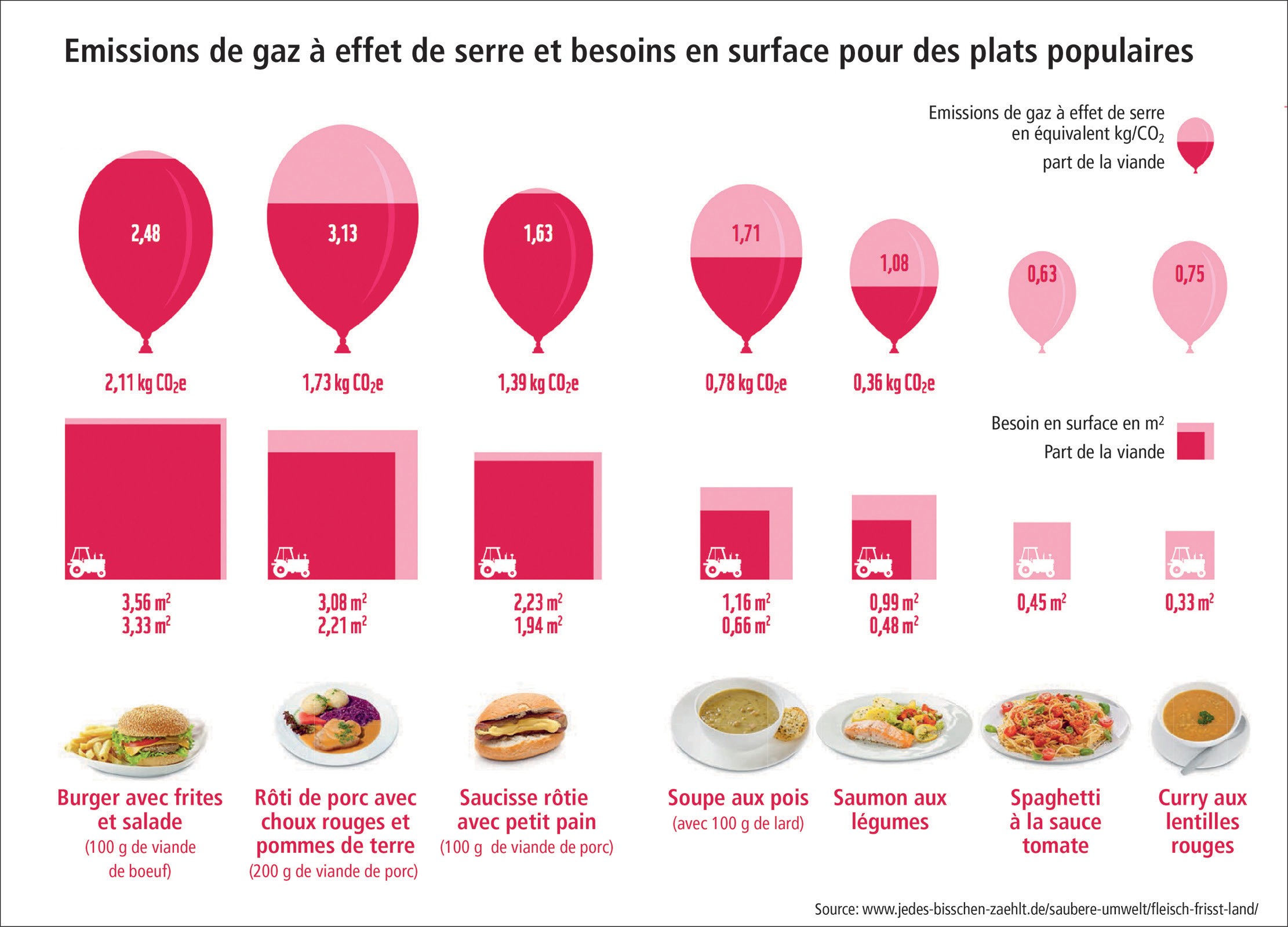 Pistes et alternativesAu niveau éducatif, il est important d’identifier les marges de manœuvre de chacun. Les discours alarmistes qui ne montrent pas d’alternatives concrètes ne font que créer un sentiment d’impuissance chez les élèves. Se poser les bonnes questions permet déjà d’identifier des pistes de solutions : Quelle est l’origine de mes aliments et leur saison de récolte ? Comment sont-il arrivés en Suisse ? Que sais-je des conditions de travail des personnes qui les ont produit ? Etc.•Pour aller plus loinInfos pratiques et gestes au quotidien : www.ademe.frCartes interactives sur le changement climatique : www.energie-environnement.chDossier pédagogique « Le climat, ma planète et moi ». Cycle 2 et 3.Livre « Ça chauffe pour la terre ». Changements climatiques et développement durable. Cycle 2 et 3.« A Table ! Un dossier pédagogique sur le thème de l’alimentation ». Tous les cycles, 16 images A3.Liens direct avec identités : tous les aliments de l’assiette, pétrole, air, usine d’incinération, emballage plastique, Georges.Un déchet, c’est quoi en fait ?Un déchet se définit comme un résidu de production, de transformation ou d’utilisation que son détenteur destine à l’abandon. La notion de déchet est donc relative, définie par le besoin ou le désir de son propriétaire de s’en défaire et non par les propriétés intrinsèques de l’objet. Une fois produit, un déchet doit être considéré comme un gisement potentiel d’énergie et de matière. C’est pourquoi on cherchera prioritairement à le valoriser, avant de l’éliminer. Cependant, pour être durable, la valorisation doit prendre en compte les enjeux écologiques, économiques et sociaux.Comment valoriser les déchets ?La première piste est de diminuer le nombre de déchets produits, en réfléchissant à sa consommation. Vient ensuite la valorisation des déchets existants, qui peut se classer en 3 niveaux :1	Réutilisation directe : un même produit est employé un maximum de fois (ex : bou- teilles consignées)2	Recyclage matière : permet de réintroduire la matière dans le cycle de production3	Valorisation énergétique : production d’énergie grâce à l’incinération des déchets.Incinération des déchetsL’incinération des déchets consiste à transfor- mer les composés organiques afin de produire un résidu solide, débarrassé de la plupart de ses pol- luants, et donc apte au stockage définitif. Les déchets ménagers non recyclés sont achemi-Le saviez-vous ?Un/e Suisse produit env. 660kg de déchets par années, alors qu’un/e habitant/e du Mexique 310kg et un/e habitant/e du Burkina Faso 180kg.nés jusqu’à une UIOM (usine d’incinération des ordures ménagères) pour être incinérés. La combustion disperse la majeure partie des déchets dans l’atmosphère, sous forme de fumée. Celles-ci doivent subir plusieurs traitements avant d’être évacuées, afin de mini- miser les émissions polluantes. Quant aux substances dangereuses, elles se retrouvent concentrées et stabilisées dans les résidus solides qui sont principalement stockés à très long terme dans nos sous-sols.Pistes et alternatives :Plusieurs alternatives voient le jour pour réduire le nombre de déchets, les recycler de façon créative ou offrir une deuxième vie aux objets : magasins sans emballage, magasins deuxième main, système de troc, vêtements et accessoires fabriqués à l’aide de matériaux recyclés, œuvres d’art réalisées à l’aide de déchets, etc. Certaines approches économiques novatrices (comme « cradle to cradle » : un produit fabriqué doit pouvoir, une fois recyclé, produire à nouveau le même produit, seul un ajout d’énergie renouvelable intervenant dans le cycle). Au niveau individuel, au delà du tri des déchets, il est important de ques- tionner nos habitudes de consommation, avant d’acheter un produit ou de s’en débar- rasser : Cet achat répond-il à un réel besoin ? Quel est le cycle de vie de ce produit et de son emballage? Peut-on trouver le même produit, moins emballé? Puis-je prolonger sa vie en le transformant/ réparant / échangeant / vendant…?•Pour aller plus loinDossier pédagogique « Réduire mes déchets, nourrir la terre »Film « Acheter, jeter, recycler. Le défi mondial des déchets. ». Cycle 2, 3 et Postobligatoire.Site de COSEDEC (Coopérative romande de sensibilisation à la gestion des déchets)Liens directs avec les identités : emballage plastique, usine d’incinération.1 Source de cette fiche : COSEDEC (2011). Fiche sur la gestion raisonnée des déchets.Les grands changements de la production agroalimentaire mondiale1 :Ces dernières décennies, la production agroalimentaire mondiale a subi des changements majeurs, comme la croissance de la consommation, l’industrialisation et la mondialisation du secteur, la concentration du marché sur de grandes entreprises au détriment des petits producteurs. Ce nouveau modèle entraîne des conséquences sociales, sanitaires et écologiques non soutenables qui affectent de manière inégale les habitant-e-s de la planète. On observe par exemple la persistance des mauvaises conditions de travail dans l’agriculture, faisant des paysannes et paysans des pays pauvres les grands perdants du système. D’autres conséquences néfastes découlent de l’utilisation massive de pesticides chimiques, affectant la santé des travailleurs et des consommateurs ainsi que l’environnement.Deux exemples de production à l’échelle mondiale (en lien avec les identités de l’activité) 2 :Le cacaoLe cacaoyer est une source de revenus extrêmement importante pour 5,5 millions de paysans dans le monde, dont une grande partie en Afrique de l’Ouest. Toutefois, le marché mondial du chocolat est dominé par une poignée d’entreprises et le prix de la fève est fixéLe saviez-vous ?En Suisse, on mange 12 kg de chocolat par personne et par année, plus que partout ailleurs dans le monde !par les lois du marché. Ainsi, les cultivateurs touchent une part extrêmement faible des bénéfices de la vente de chocolat. Pour diminuer les coûts, le travail est souvent confié aux enfants, mettant en péril leur santé et leur éducation. Heureusement, le nombre de labels qui assurent une production de chocolat durable et respectueuse des droits humains a augmenté ces dernières années et la part du cacao certifié sur le marché ne cesse de progresser.La banane3Quasiment tous les pays de l’hémisphère sud cultivent la banane. 90% de la production est consommée localement, le reste est exporté vers le Nord. Quatre multinationales seule- ment contrôlent 80% de la production mondiale. En Suisse, la banane est le fruit exotique le plus consommé (20 kg par an et par habitant-e) en raison de son goût, de ses vitamines mais surtout de son prix très avantageux. Dans les années 1990, la pression des consom- mateurs et des ONG avait poussé les multinationales à appliquer les standards sociaux et écologiques minimaux. Toutefois, ces acquis sont aujourd’hui remis en question en raison de la forte pression exercée sur le prix des bananes, qui se répercute sur les travailleurs et les travailleuses des plantations. Dans les pays producteurs, les risques sanitaires (liés à l’utilisation de pesticides), les bas salaires et l’absence de syndicats ne sont pas rares. Dans ce cas aussi, il existe des labels permettant de certifier une production économiquement équitable et écologiquement soutenable.Pistes et alternativesDiverses alternatives se développent dans le monde en faveur d’un système de commerce agricole soutenable fondé sur la justice sociale et la gestion durable de l’environnement. Parmi elles, le principe du commerce équitable4 offre plusieurs garanties, à des degrés divers selon les labels.Au niveau éducatif, le droit à l’alimentation peut constituer une grille de lecture des enjeux complexes de l’industrie agroalimentaire mondiale et offrir des pistes de réflexion avec les élèves.•Pour aller plus loin :Le guide WWF des labels alimentaires suisses« Agropoly : qui contrôle notre alimentation ? », cycle 3, document pédagogique, DVD« Des bananes à prix cassé », cycle 3, film, matériel pédagogique ;« Fiche e-media : Le dernier carré de chocolat », cycle 3, film, matériel pédagogiqueLiens directs avec les identités : barre de chocolat, banane, courgette, stick de poisson, Alassane, Pedro, Gloria, Behjat, Chung, grande entreprise (multinationale), supermarché.1 La Déclaration de Berne – Dossier sur la production alimentaire / La déclaration de Berne. (2014). Agropoly – qui contrôle notre alimentation. DB.2 La Déclaration de Berne – Dossier sur le chocolat3 Alliance Sud Infodoc : dossier sur la banane / Henökl-Mbwisi, B. & Emprechtinger, M. (2014).Dossier pédagogique du DVD « Des bananes à prix cassés ».4 Pour aller plus loin : www.swissfairtrade.chLes enfants : un public-cible du marketing« Aujourd’hui, les enfants sont un groupe de consommateurs ciblé avec soin et subtilité par les spécialistes du marketing. Qu’il s’agisse de répéter patiemment le même message jusqu’à ce qu’il soit retenu, d’offrir une récompense à l’enfant obéissant (cachée dans un paquet de céréales) ou de le faire rire (avec les aventures des mascottes de la marque), le marketing détourne à ses fins les méthodes d’éducation parentales.1».Les moyens utilisés pour atteindre les enfants sont divers : publicité à la télévision ou au cinéma, bannières sur internet, écrans publi- citaires, magazines pour enfants, etc. Parallè- lement à ces moyens « classiques », il existe des stratégies plus indirectes comme la distribution d’échantillons, le placementLe saviez-vous ?En Suisse, un enfant visionne en moyenne 2'100 spots alimentaires par année à la télévision. Env. la moitié (52,3%) d’entre eux fait la promotion du fast-food et plus d’un quart (28,4%) concerne des frian- dises sucrées ou salées.de produits, les jeux concours, le marketing événementiel, les vêtements pour enfants exhibant des logos ou mascottes de produits, etc.2Des emballages qui attirentLe marketing par l’emballage atteint son public-cible directement sur le lieu d’achat. Ainsi, l’emballage d’un produit alimentaire, initialement destiné à faciliter son transport et à améliorer sa conservation, revêt aujourd’hui une fonction supplémentaire : attirer l’œil du consommateur et le pousser à acheter. Ce phénomène conduit souvent au suremballage, contribuant ainsi à l’augmentation des déchets. La Fédération romande des consomma- teurs (FRC) a décrypté les différents trucs marketing destinés aux enfants sur une boîte de céréales3 : les couleurs vives, un personnage attirant, un nom facile à lire, à retenir (et donc à réclamer aux parents), un cadeau qui invite à démarrer une collection, un jeu qui pousse à fixer longuement l’emballage, etc. Sur le même support, d’autres trucs marke- ting, laissant à penser que le produit est « naturel » et sain (malgré sa haute teneur en sucre !), visent plutôt à attirer les parents. Aufinal, certains emballages alimentaires sont tellement chargés de slogans marketing qu’il devient difficile de trouver les véritables informations nutritionnelles.Le saviez-vous ?Il existe des magasins sans emballage. Pour y faire ses courses, il faut se munir de ses propres contenants !Pistes et alternativesAu niveau éducatif, plusieurs pistes visent à exercer l’esprit critique des jeunes par rap- port à la publicité et au marketing. En s’interrogeant sur les critères qui influencent leurs choix alimentaires (et notamment la place des émotions), en analysant un emballage ou en réalisant leur propre publicité, les élèves pourront prendre de la distance et adopter une approche plus réflexive. Aux cycles 1 et 2, il peut être intéressant d’aborder la ques- tion en distinguant les notions d’envie et de besoin. Pour ce qui est des habitudes de consommation, il existe plusieurs alternatives permettant de réduire la quantité d’embal- lages et leur influence sur nos choix : par exemple, acheter ses fruits et légumes chez le producteur ou au marché ou privilégier les emballages réutilisables.Pour aller plus loinDossier de la FRC « Choco Leo » décortiquant les trucs marketing sur un emballagede céréales : www.frc.ch/comment-on-emballe-nos-enfantsSuggestions didactiques en lien avec le poster 1024 regards « Acheter à manger : un regard critique sur la consommation »Liens directs avec les identités : publicité, supermarché, barre de chocolat, emballage plastique1 Barbara Pfenniger dans : CFEJ (2014).2 « Publicités alimentaires à l’attention des enfants sur les chaînes de télévision suisse des trois régions linguistiques », Etude KIWI2 réalisée par l’Alliance des organisations de consommateurs en octobre-novembre 2011.3 Source : www.frc.ch/comment-on-emballe-nos-enfantsNotre mode de vie en causeCroissance économique mondiale et hausse du niveau de vie, changement des habitudes alimentaires (nous consommons toujours plus de viande), utilisation accrue des ressources en eau (agriculture, industrie, ménages)… notre mode de vie impacte fortement sur les ressources naturelles à disposition. En effet, nous constatons aujourd’hui que les terres cultivables se réduisent au bénéfice des zones urbaines(valable également pour la Suisse), que l’augmentation de la production agricole (souvent intensive et en monoculture) exerce une plus forte pression sur les sols et les espaces forestiers ; ceci entraînant une perte de la diversité biologique et des habitats naturels, ainsi qu’une augmentation de notreLe saviez-vous ?Si tous les habitant-e-s de la terre avaient le même mode de vie que les Suisses, il faudraitpresque 3 planètes pour satisfaire les « besoins » de l’humanité !2empreinte écologique1. Les ressources marines ne sont pas en reste. On parle aujourd’hui de surpêche ou de surexploitation des ressources halieutiques (celles liées à la pêche, tels que les poissons, mollusques, crustacés) menaçant la sécurité alimentaire mondiale. La FAO estime par exemple que 30% des fonds sont surexploités et 57% pleinement exploités. Pourtant, les ressources marines assurent environ 15% des apports en protéines animales de plus de 4,3 milliards de personnes3. Votre stick de poisson industriel a-t-il échappé à ce type de pêche ? Nos comportements alimentaires ne sont pas étrangers à la surexploitation des ressources naturelles.Un exemple : l’eauLa quantité minimum d’eau potable nécessaire pour un niveau de santé et d’hygiène minimum est de 20 litres par personne et par jour4. En Suisse, nous consommons chacun en moyenne 162 litres par jour par personne pour la boisson, l’hygiène corporelle, la cuisine et l’entretien ménager5. Cependant, si l’on prend en compte notre consommation indirecte (eau virtuelle qui se cache dans nos biens et services quotidiens), on arrive à 4’187 litres d’eau par jour et par personne !Le saviez-vous ?Voici l’eau virtuelle nécessaire pour fabriquer différents produits que nous consommons : une paire de jeans : 11'000 litres / Un kilo de viande de bœuf : 15'415 litres / Un kilo de chocolat : 17'196 litres / Un kilo de poulet : 4'325 litres / Un kilo de bananes : 790 litres / Un kilo de salade : 237 litres.6Pistes et alternativesPar de simples questions, les élèves sont amenés à porter un regard critique sur leur mode de consommation et leurs choix alimentaires. Ils saisissent ainsi mieux les liens d’interdépendances qui existent entre leur assiette et l’écologie ; ils se forgent leur propre positionnement et deviennent des consomm’acteurs : quels aliments peu consommateurs d’eau virtuelle puis-je prioriser dans mes achats ? Comment a été pêché le poisson que je mange ? Quels sont les fruits et légumes qui ont un faible impact écologique ? Etc.Il existe aujourd’hui de très nombreux labels nous permettant de réduire l’impact écologique négatif de notre consommation quotidienne. Par exemple, celui « MSC » soutenant des méthodes de pêche permettant un renouvellement des fonds ; « Gebana » interdisant l’altération des forêts pour la réutilisation des surfaces à d’autres fins, maiségalement réglementant l’irrigation ; « Naturaplan » combinant des exigences relatives à l’usage de l’eau, du sol, de la biodiversité, des animaux et du climat7.•Pour aller plus loinMystery – l’eau virtuelle à partir de l’exemple du coton ouzbek, dès 5H.Consommer responsable? L'alimentation. Cycle 2, cycle 3 et postobligatoire.Liens directs avec d’autres identités : poulet, salade, frites, stick de poisson, banane, barre chocolatée, eau, pêcheur d’Asie, sol.Office fédéral de l’environnement (OFEV/BAFU), www.bafu.admin.ch – surexploitation des ressource.L’empreinte écologique de la Suisse est de 2,81 équivalent-planète, alors que la moyenne mondiale est de 1,5 équivalent- planète. Selon le rapport de l’OFS, « L’empreinte écologique est une méthode scientifique qui relève la nature et l’intensité de la charge exercée par l’être humain sur l’environnement en des domaines définis. Cette méthode convertit l’intensité des utilisations et des charges exercées sur la nature, telles que la culture des champs, la consommation d’énergie et de bois, en équivalents de superficie qui seraient nécessaire pour produire ces ressources par des moyens renouvelables « La Situation mondiale des pêches et de l’aquaculture 2012 ».Voir le rapport de l’Organisation des Nations unies pour l’alimentation et l’agriculture (FAO, Food and Agriculture Organization).Voir le rapport de Brian Reed et Bob Reed, 2013, « Quelle est la quantité d’eau nécessaire en situation d’urgence ? », Fiches techniques eau, hygiène et assainissement en situation d’urgence, OMS et WEDC.Le Temps (15.03.12), « Un Suisse consomme en moyenne 4200 litres d’eau par jour ». Consulté en septembre 2015.Tous les détails sur l’empreinte hydrique : www.waterfootprint.orgrenouvelables. (« L’empreinte écologique de la Suisse. Une contribution au débat sur la durabilité », OFS, Neuchâtel, 2006)Pour disposer d’une liste des labels alimentaires en Suisse et y voir plus clair, se référer à www.wwf.ch/fr/vie-durable/guide- labels-alimentairesLes valeurs orientent nos choix d’alimentationNos habitudes alimentaires et de consommation, tout comme notre compréhension du monde et nos comportements vis-à-vis des autres ou de notre environnement, sont liés à nos valeurs. Ces dernières orientent et donnent un sens à nos actions. Toutes font l’objet de préférences personnelles ou sociétales et d’une hiérarchisation subjective. Certaines valeurs ont une force normative et nous permettent d’évaluer ce qu’il faut faire ou ne pas faire, ce qui est considéré comme acceptable ou non, ce qui peut être soumis à sanction (positive ou négative), etc. La grande diversité des valeurs est un indicateur de leur rela- tivité, permettant de nous interroger sur leur légitimité.Nos démocraties européennes, ainsi que les systèmes éducatifs qui en découlent, sont construits sur des valeurs comme la dignité et la liberté de l’individu, l’égalité, la soli- darité. Elles participent à un système de valeurs qui n’est donc pas neutre. En tant que citoyens de ces démocraties, nous sommes influencés par cette compréhension de la société et du vivre ensemble.Les petits dilemmes de tous les joursLes dilemmes sont inhérents à un choix orienté vers le développement durable, à cause de la complexité et des interdépendances. Les valeurs que nous portons ne sont pas toujours compa- tibles entre elles et peuvent provoquer une contradiction ou un conflit intérieur. NousLe saviez-vous ?Pour un produit bio, les consom- mateurs seraient prêts à débourser entre 25 et 33% de plus, selon une estimation de l’association suisse des producteurs biologiques (Bio Suisse). www.frc.ch – sondage prix biosommes confrontés quotidiennement à ces petits dilemmes, même au supermarché : Vais-je acheter un produit meilleur marché, ou plus cher mais produit de manière équitable ou biologique ? Vais-je acheter un produit sans sucre ni additifs, ou un produit dont j’ai vrai- ment envie ? Vais-je acheter un produit régional et de saison (écobilan positif) alors qu’il est sur-emballé? etc.Une consommation consciente permet d’identifier ces dilemmes. L’éducation en vue d’un développement durable (EDD) nous incite à nous questionner sur notre éthique alimen- taire et à l’analyser sous la perspective du développement durable, qui propose d’équili- brer les dimensions économiques, environnementales et sociales dans un souci de préser- vation de la planète et de réduction des inégalités sociales.Pistes et alternatives•Conseils pour une possible posture de l’enseignant-e dans la médiation de ces dilemmesPrenez conscience de vos propres valeurs, références et préférences personnelles. Soutenez les élèves dans l’acquisition d’un jugement autonome et dans l’analyse de leurs propres valeurs et intérêts, ainsi que ceux d’autrui.Intégrez explicitement dans votre enseignement la controverse et les contradictions, p.ex. des débats d’actualité.Facilitez l’échange, la discussion et l’analyse de différentes opinions et points de vue. Encouragez les élèves à évaluer la validité des idées évoquées, dont vos propres idées. Générez un climat de respect, exempt de jugement ou de sanction, nécessaire pour un tel échange.Passer à l’action : Nos marges de manœuvreL’EDD oriente les démarches sur la prise de conscience et la responsabilisation de cha- cun-e (à travers des actions concrètes) face aux enjeux actuels. Pour cela, il est important de connaître ses marges de manœuvre. Au niveau éducatif, vous pouvez proposer aux élèves d’identifier leurs propres marges de manœuvre par rapport à une thématique liée au développement durable en : a) listant toutes les approches ou solutions possibles pour répondre aux questions soulevées ; b) identifiant tous les éléments sur lesquels les élèves peuvent avoir une influence.Pour aller plus loin« Critères de bonnes pratiques, prévention de la violence juvénile dans la famille, à l’écoleet dans l’espace social : guide », Tous les cycles, Download ;Livre/Brochure « C’est moi qui décide. Éducation aux valeurs par le théâtre », cycle 2.Livre/Brochure et document pédagogique « Mon carnet citoyen », Cycle 3.Leleux, C. (2014): Apprentis citoyens: hiérarchiser des valeurs et des normes de 5 à 14 ans21ImpressumAdaptation suisse : Marie-Françoise Pitteloud, Susanne Paulus, Florence Nuoffer, Anahy Gajardo.Coordination : Anahy Gajardo, Marie-Françoise Pitteloud.Ont collaboré à la conception de cette activité : Andrea Bader, Oliviero Ratti, Isabelle Steinhäuslin, Urs Fankhauser, Marianne Gujer, Gaëlle Frossard, Fabio Guarneri, Nicole Güdel.Remerciements : Eric Petitjean (ONG Quinoa), Rachel Bircher-May, Sophie Wahid-Gioria, Pierre-Marie Epiney, Yannick Pont.Traduction : Isabelle Nicolier, Alessandra Arrigoni Ravasi.Illustration : Eva Luvisotto.Maquette : Claudia Fritzenwanker.Copyright : éducation21, mars 2016.éducation21Monbijoustrasse 313001 BerneTel. 031 321 00 22Info@education21.ch www.education21.chAmorce – suivie d’un travail à la maison ou en classeEnv. 3 min.Matériel : identités à imprimer en double et à découperPartie IEnv. 1 périodeMatériel : identités, scotch, pelote de ficellePartie IIEnv. 1 périodeMatériel : grandes feuilles